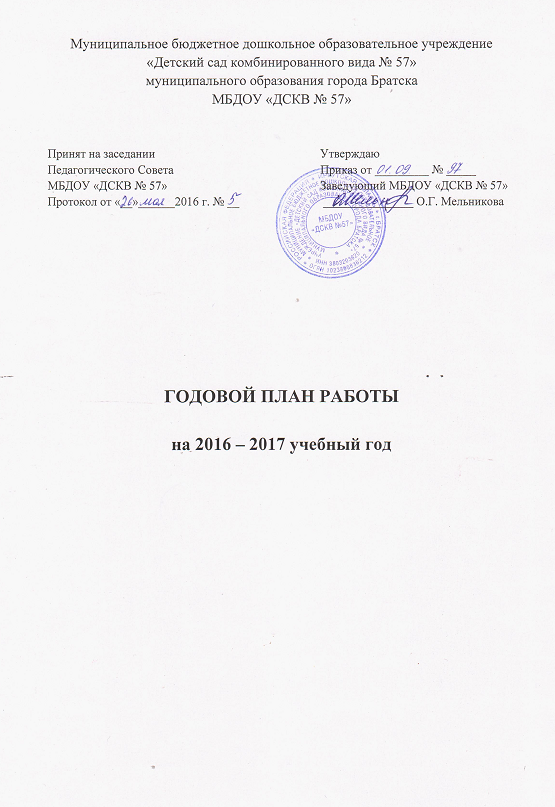 Раздел 1.Анализ деятельности МБДОУ «ДСОВ № 56»за 2015 – 2016 учебный годВ муниципальном дошкольном образовательном учреждении «Детский сад общеразвивающего вида № 56» города Братска в 2015 – 2016 учебном году функционировало 5 возрастных групп (1 группа раннего возраста, 4 групп дошкольного возраста). Услугами дошкольного образования были охвачены 139 воспитанников, из них:В ДОУ на конец года работает 13 педагогов, из них:- 1 старший воспитатель;- 8 воспитателей;- 2 музыкальных руководителей (по совместительству);- 1 инструктор по физической культуре;- 1 педагог-психолог.Уровень квалификации педагогов (на май 2016г., без совместителей)2 педагога имеют высшую квалификационную категорию, что составляет 18,2 % от общего числа педагогов. 5 педагогов аттестованы на 1 квалификационную категорию, 45,5 %.4 педагога не имеют квалификационной категории, что составляет   36,3 % от общего числа работающих педагогов.	В течение 2015-2016 учебного года в ДОУ прошли процедуру аттестации 4 педагога. Подтвердили высшую квалификационную категорию Бондаренко О.В., Гордеева Н.А., первую квалификационную категорию – Литвинец Г.В. Один педагог (Кондратенко Л.В.) аттестована на соответствие должности.Уровень образованияВысшее образование имеют 3 педагога – 27,3 %. Средне специальное – 7 педагогов (63,6 %), получает среднее профессиональное образование 1 чел – 9,1%.ДОУ успешно реализует «Основную общеобразовательную программу муниципального дошкольного образовательного учреждения, в основе  которой лежат программы: «От рождения до школы» под редакцией Н.А. Верексы, М.А.Васильевой (ранний возраст) и программа «Развитие» научного центра Л.А. Венгера г.Москва (группы дошкольного возраста).Выполнение задач годового плана	Педагогическим коллективом ДОУ в 2015 – 2016 учебном году решались следующие задачи:Повышение качества развития речи воспитанников посредством формирования компонентов устной речи в различных формах и видах детской деятельности.Продолжать работу по формированию культуры здоровья у воспитанников ДОУ через использование здоровьесберегающих технологий и взаимодействие с семьями воспитанников.Эти задачи решались через проведение: педагогических советов, консультаций, семинаров-практикумов,  родительских собраний, открытых показов НОД, участие педагогов ДОУ в работе городских проблемно-творческих групп, школах современного педагога, участие в конференциях, профессиональных конкурсах разного уровня.В течении учебного года  были проведены:- педагогические советы, целью которых были: анализ воспитательно-образовательной деятельности, повышение профессионального уровня педагогов в организации развивающей среды в группах ДОУ, - контрольно-диагностические мероприятия:выполнение воспитательно-образовательной работы.организация предметно-развивающей среды.-оформление информационно-методических стендов:«ФГОС, комментарии к содержанию, разъяснения, вопросы»,«ФГОС к условиям содержания в ДОУ»,«Требования к развивающей среде»-консультации для педагогов:«Комплексно-тематический принцип построения образовательного процесса в условиях ФГОС», «Эффективное общение воспитателей с родителями воспитанников», «Подвижные игры во время прогулки», «Средства и методы развития речи детей дошкольного возраста», «Активизация двигательной активности дошкольников: подвижные игры народов Сибири», «Развитие всех компонентов устной речи, практическое овладение нормами речи», «Технология педагогического общения с родителями», «Мониторинг достижения планируемых результатов освоения ООП «Организация летней оздоровительной работы»-семинары-практикумы, круглые столы:«Педагогическое взаимодействие педагога и ребенка-дошкольника: современные требования», «Совершенствование взаимодействия коллектива дошкольной организации и семьи, поиск оптимальных форм работы с родителями».-отчёты педагогов по темам самообразования-диагностические мероприятия усвоения знаний по программе.В ДОУ создана оптимальная предметно-развивающая среда, которая способствует разностороннему развитию ребёнка. В каждой возрастной группе созданы условия для самостоятельного активного и целенаправленного действия детей во всех видах деятельности: игровой, двигательной, изобразительной, театрализованной, конструктивной. Подобраны разнообразные материалы для развивающих игр и образовательной деятельности, оформлены игровые зоны и центры. Организация и расположение предметов развивающей среды осуществляются педагогами рационально, логично и удобно для детей, отвечает возрастным особенностям и потребностям детей, включает не только стационарную, но и мобильную мебель. Расположение мебели, игрового и другого оборудования отвечает требованиям техники безопасности, санитарно-гигиеническим нормам, физиологии детей, принципам функционального комфорта, позволяет детям свободно перемещаться, организовывать свое игровое пространство. Предметно-развивающая среда в ДОУ отвечает эстетическим требованиям. В учреждении созданы условия для развития детей в музыкальной, физкультурной деятельности. Имеется просторный, эстетически оформленный музыкальный зал, оборудованный музыкальным центром, телевизором, видеомагнитофоном, акустическими микрофонами, фортепьяно, детскими музыкальными инструментами, методическим и дидактическим материалом, фонотекой детских, классических, народных музыкальных произведений, различными видами театра, декорациями, концертными и театральными костюмами. Физкультурный зал соответствуют санитарно-гигиеническим нормам. Оснащен необходимым оборудованием.В групповых помещениях оформлены музыкально-театральные центры с достаточным количеством материала: театральными атрибутами, элементами костюмов, разнообразными видами театров, ширмами, масками, детскими музыкальными инструментами, музыкально-дидактическими играми и пособиями, магнитофонами с фонотекой. Для проведения диагностической и коррекционно-развивающей работы с детьми в детском саду имеется специальное помещение – кабинет педагога-психолога, где собраны диагностические методики, дидактические игры и пособия, материал для консультаций с родителями и воспитателями, психологическая литература.В группах развивающие центры  имеют многофункциональные атрибуты ко всем видам игр, уголки ряженья, широко используются игрушки-заместители. Достаточно настольно-печатного материала, разнообразных дидактических и развивающих  игр, атрибутов для сюжетно-ролевых игр, которые сосредоточены в специальных игровых центрах. Дидактические пособия систематизированы, аккуратно оформлены, подобраны по возрасту детей. В группе раннего возраста выделено открытое пространство, где детям предоставлена возможность играть с крупными двигательными игрушками. В группах «Лучики», «Колокольчик» обновилась детская мебель.Таким образом, в нашем дошкольном учреждении созданы условия, способствующие развитию ребёнка, учитывается «зона ближайшего развития» ребёнка и индивидуальные возможности каждого. Содержание предметно-развивающей среды несёт в себе гендерный подход – соответствует интересам мальчиков и девочек. Реализация приоритетного направленияХудожественно-эстетическое развитие ребёнка является приоритетным направлением в деятельности ДОУ. Педагоги реализует целостный подход в организации жизнедеятельности детей, единство эстетического, нравственного и интеллектуального компонентов.Педагоги формируют субкультуру ребенка, понимаемую как единство его эстетических вкусов, нравственной позиции, познавательного развития используя различные формы и методы работы.На музыкальных занятиях педагог формирует у детей певческие навыки, стимулирует нравственно-эстетические переживания, формирует образность и ритмичность движений, воспитывает музыкальный вкус детей. Для дополнительного образования воспитанников в ДОУ на протяжении ряда лет функционирует вокально-хоровая студия «Дружна семейка». Воспитанники студии неоднократно участвовали в городских конкурсах и занимали призовые места.Творческий процесс на занятиях изобразительного искусства носит обучающий характер.Побуждая детей к самостоятельной художественной деятельности педагог создаёт особую эстетическую среду, предоставляют детям возможность самовыражения и самореализации (выбор сюжетов, композиции, средств, материалов). Детские рисунки украшают интерьер детского сада, помещения групп. Работы воспитанников нашего сада неоднократно отмечены грамотами, дипломами, благодарственными письмами на конкурсах разного уровня.Охрана жизни и укрепление здоровья детей, их физическое развитие – одна из важнейших задач, стоящая перед коллективом учреждения.Чтобы обеспечить развитие и воспитание здорового ребёнка, работа в детском саду строилась по нескольким направлениям:- Создание условий для физического развития и снижения заболеваемости детей. - Организация рационального питания.- Организация воспитательно-образовательной работы по формированию здорового образа жизни у дошкольников.- Повышение педагогического мастерства и деловой квалификации педагогов детского сада по вопросам сохранения и укрепления здоровья детей. - Медико-педагогическое просвещение родителей по воспитанию здорового ребенка. При организации физкультурно-оздоровительной работы, учитывается физиологическое и психологическое состояние детей. В ДОУ созданы условия для охраны и укрепления здоровья детей, для их полноценного физического развития. В каждой возрастной группе имеется инвентарь и оборудование для двигательной активности детей: пособия для закаливания и самомассажа (пуговичные коврики, ребристые доски, камешки, следочки и др.). Для организации физкультурно-оздоровительной работы с детьми функционируют физкультурный зал, спортивная площадка с необходимым оборудованием.В детском саду имеются: процедурный кабинет, изолятор, медицинский кабинет. Медицинское обслуживание детей в дошкольном учреждении строится на основе нормативно-правовых документов и осуществляется медсестрой оздоровления и фельдшером.Общее санитарно-гигиеническое состояние дошкольного учреждения соответствует требованиям Госсанэпиднадзора: питьевой, световой и воздушный режимы поддерживаются в норме.Для наиболее эффективной организации оздоровительных и профилактических мероприятий в качестве одного из основных приемов работы персонала используется сбор и анализ информации состояния вновь поступивших детей, что важно для своевременного выявления отклонений в их здоровье. В целях сокращения сроков адаптации, уменьшения отрицательных проявлений у детей при поступлении их в дошкольное учреждение осуществляется четкая организация медико-психолого-педагогического сопровождения в соответствии с возрастом, состоянием здоровья, индивидуальными особенностями детей.Оздоровительные мероприятия проводятся в соответствие с сезоном года. Ежемесячно в ДОУ проводится анализ посещаемости и заболеваемости детей. Результаты, причины заболеваний обсуждаются на педагогических и административных планёрках, Педагогических советах принимаются меры по устранению причин заболеваемости.Системная работа по физическому воспитанию включает в себя:- утреннюю гимнастику;- закаливание;- физкультурные занятия;- занятия в кружке дополнительного образования  «Здоровячек» (по профилактике плоскостопия).- спортивные досуги, праздники, соревнования.Физкультурные занятия, проводимые педагогами разнообразны по форме и содержанию в зависимости от задач:*традиционные.*игровые: в форме подвижных игр малой, средней и большой интенсивности.*сюжетно – игровые, дающие более эмоциональные впечатления.* тематические занятия* диагностические для проведения диагностики по основным видам движения и развития и физических качеств (2 раз в год).* интегрированные.Традиционными в ДОУ являются спортивные досуги, спортивные праздники («Папа, мама, я – спортивная семья», «Смелые, ловкие умелые», «Спортивные эстафеты» и т.д.).Важное значение для здоровьесбережения детей являются прогулки и физкультурные занятия на свежем воздухе, подвижные игры, разные виды закаливания («Дорожка здоровья», босохождение, самомассаж, солнечные ванны, и др.).Значимым условием является проведение занятий под музыкальное сопровождение. Для этого в физкультурном зале имеется музыкальный центр. Достаточное внимание в дошкольном учреждении уделяется использованию воспитателями здоровьесберегающих методов во время совместной деятельности с детьми: проведению физкультурных минуток, включение элементов психогимнастики, гимнастики для глаз. Педагогами разработаны картотеки физминуток, различных гимнастик, релаксационных упражнений. Расписание совместной деятельности с детьми составляется с учетом СанПиН 2.4.1.3049-13. Соблюдается охранительный режим ребенка, регулируется нагрузка в течение дня, умственная деятельность чередуется с двигательными занятиями.Анализ медицинских карт показал, что в ДОУ по группам здоровья дети распределились следующим образом:Группы дошкольного возраста	I гр. здоровья – 38ч. – 35,5%II гр. здоровья – 66 ч. – 61,7% III гр. здоровья – 2 ч. – 1,9%IV гр. здоровья – 1 ч. – 0,9%Группа раннего возраста I гр. здоровья – 10 ч. – 35,7%II гр. здоровья – 18 ч. – 64,3%Пропуски по болезни  ниже общегородского показателя. Посещаемость в учебном году составила 77% (по сравнению с предыдущем годом увеличение на 2%).Организационно-методическая работаОдна из основных задач ДОУ – обеспечение его квалифицированными специалистами, повышение профессионального мастерства педагогов. В ДОУ созданы оптимальные условия для профессионального роста педагогов, основанные на принципах планирования, доступности, наглядности, поисков методов, средств повышения педагогического мастерства. Профессиональное развитие педагоговКурсовая подготовка педагогов. Очное обучение в 2015/16 уч. годуКурсовая подготовка педагогов. Дистанционное обучение в 2015/16 уч. годуОбучение педагогов и руководителей ДОО на сертифицированных семинарах в 2015/16 уч. годуОбучение педагогов и руководителей ДОО в рамках Школы современного педагога в 2015/16 уч. годуУчастие педагогов, руководителей ОО в конкурсах в рамках муниципального и регионального Образовательного форума в 2015/16 уч. годуУчастие педагогов, руководителей ОО в международных, российских, региональных, муниципальных профессиональных конкурсах (кроме конкурсов на премию Губернатора Иркутской области и Образовательного Форума) в 2015/16 уч. годуПредставление опыта педагогами и руководителями ОО в рамках организационно-методических мероприятиях (НПК, мастер-классы, семинары, ПТГ, ШСП и др.) в 2015/16 уч. году Публикация авторских педагогических материалов педагогами и руководителями образовательных организаций в 2015/16 уч. году в сборниках научно-методических и научно-практических конференций и др. профессиональных изданияхРазмещение педагогами и руководителями образовательных организаций авторских публикаций в сети Интернет в 2015/16 уч. годуРабота педагогов ОО в качестве экспертов в рамках муниципальной системы образования в 2015/16 уч. годуРабота педагогов ОО в качестве членов жюри в рамках конкурсных городских мероприятий в 2015/16 уч. годуАнализ выполнения ООП ДООБЩИЙ СВОДНЫЙ АНАЛИЗ за 2015 – 2016 учебный годРезультаты мониторинга усвоения дошкольниками образовательного материала программы«Развитие» за 2015 – 2016 уч. г.Анализ результатов мониторинг освоения образовательной программы за 2015 -16 учебный год, показал, что программа выполнена на 96,4% на оптимальном уровне.Наличие низкого уровня объясняется следующими причинами:- у ребенка недостаточно сформированы психические процессы (память, внимание), это связано с возрастными особенностями ребёнка;- ребенок редко посещает ДОУ.Результаты мониторинга по освоению программного содержания образовательных областей за 2015 – 2016 уч. г.Образовательная область «Социально-коммуникативное развитие»Освоение ОО «Социально-коммуникативное развитие»на конец 2015-2016 учебного года по группам, в %Образовательная область «Познавательное развитие»Освоение ОО «Познавательное развитие»на конец 2015-2016 учебного года по группам, в %Образовательная область "Речевое развитие"Освоение ОО «Речевое развитие»на конец 2015-2016 учебного года по группам, в %Образовательная область "Художественно-эстетическое развитие"Освоение ОО «Художественно-эстетическое развитие» на конец 2015-2016 учебного года по группам, в %Образовательная область «Физическое развитие»Освоение ОО «Физическое развитие»на конец 2015-2016 учебного года по группам, в %Сравнение усвоения воспитанниками ДОУ образовательных областейна конец 2015-2016 учебного года, в %Медико-педагогические совещания для групп раннего возраста проводились в октябре 2015 года, феврале и в мае 2016 года, на которых рассматривались такие вопросы, как адаптация вновь поступивших детей к условиям детского сада, определение уровня нервно-психического развития детей раннего возраста, состояние здоровья и оздоровительная работа в группах раннего возраста. Результаты нервно-психического развития детей раннего возраста за 2015 – 2016 уч. год.Анализ нервно-психического развития детей показал, что нервно-психическое развитие детей улучшается, так как в ДОУ в системе проводилась индивидуальная работа с детьми и родителями.Анализ адаптации детей к ДОУ показал, что у детей, вновь поступивших в дошкольное учреждение (группа раннего возраста)- у 12 человек (43 %) – лёгкая степень адаптации, - у 14 человек (50 %) – средняя степень адаптации - у 2 человек (7 %) – средне-низкая степень адаптации.Тяжёлой степени адаптации не наблюдалось.В подготовительной к школе группе проводилась диагностика готовности детей к школе:Сравнивая полученные данные на начало года (октябрь) и конец (апрель), можно сделать вывод, что развитие детей к концу учебного года находится на более высоком уровне.Уровень сформированности психологической готовностидетей к школеПо итогам работы за 2015 – 2016 учебный год педагогами МБДОУ «ДСОВ № 56» определены основные направления работы на 2016 – 2017 учебный год:- продолжать совершенствовать работу по формированию культуры здоровья воспитанников через внедрение здоровьесберегающих технологий и работу с семьями воспитанников;- создавать благоприятные условия для полноценного речевого развития воспитанников;- активно вовлекать родителей (законных представителей) в образовательный процесс;-  продолжать совершенствовать условия для реализации ООП ДО в соответствии с современными требованиями ФГОС ДО.	В связи с реорганизацией МБДОУ «ДСОВ № 56» присоединяется к МБДОУ «ДСКВ № 57» г. Братска. (Постановление от 29.01.2016 № 113) Раздел 2.Годовой план деятельности МБДОУ «ДСКВ № 57»на 2016 – 2017 учебный годЗадачи воспитательно-образовательной работына 2016 – 2017 учебный год:Создать условия для всестороннего развития нравственно-патриотического потенциала детей дошкольного возраста посредством приобщения к культурно-историческому наследию родного края.Совершенствовать работу по формированию культуры здоровья у воспитанников ДОУ посредством использования современных здоровьесберегающих технологий и взаимодействие с семьями воспитанников.ОРГАНИЗАЦИЯ РАБОТЫ С КАДРАМИПОВЫШЕНИЕ ДЕЛОВОЙ КВАЛИФИКАЦИИТЕМЫ САМООБРАЗОВАНИЯ ПЕДАГОГОВПЛАН ПРОХОЖДЕНИЯ КУРСОВОЙ ПОДГОТОВКИРАБОТА С МОЛОДЫМИ ПЕДАГОГАМИИЗУЧЕНИЕ СИСТЕМЫ РАБОТЫ АТТЕСТУЕМЫХ ПЕДАГОГОВ В 2016 – 2017 учебном годуОТКРЫТЫЕ ПРОСМОТРЫИЗУЧЕНИЕ, ОБОБЩЕНИЕ, И ВНЕДРЕНИЕ ОПЫТА РАБОТЫОРГАНИЗАЦИОННО-МЕТОДИЧЕСКАЯ РАБОТА
ПЕДАГОГИЧЕСКИЕ СОВЕТЫПОСТОЯННО ДЕЙСТВУЮЩИЙ СЕМИНАР ДЛЯ ПЕДАГОГОВНравственно-патриотическое воспитание детей дошкольного возраста, посредством приобщения к культурно-исторического наследию родного краяПСИХОЛОГО-МЕДИКО-ПЕДАГОГИЧЕСКОГО КОНСИЛИУМ (ПМПк)МЕДИКО-ПЕДАГОГИЧЕСКИЕ СОВЕЩАНИЯГОДОВОЙ ГРАФИК КОНТРОЛЯ ЗА ВОСПИТАТЕЛЬНО-ОБРАЗОВАТЕЛЬНОЙ РАБОТОЙ ДОУПЕРИОДИЧЕСКИЕ ВЫСТАВКИ, КОНКУРСЫКОНСУЛЬТАЦИИ ДЛЯ ПЕДАГОГОВПРЕЕМСТВЕННОСТЬДОУ СО СРЕДНЕЙ ОБРАЗОВАТЕЛЬНОЙ ШКОЛОЙ №31РАБОТА В МЕТОДИЧЕСКОМ КАБИНЕТЕМЕРОПРИЯТИЯ В РАМКАХ ВСОКОПлан проведения процедур ВСОКО на 2016-2017 учебный годАДМИНИСТРАТИВНО-ХОЗЯЙСТВЕННАЯ РАБОТААДМИНИСТРАТИВНЫЕ СОВЕЩАНИЯПРОИЗВОДСТВЕННЫЕ СОВЕЩАНИЯАДМИНИСТРАТИВНО-ХОЗЯЙСТВЕННАЯ РАБОТАПриложение 1Циклограмма тематических недель2016-2017 учебный годПриложение 2ПЛАН МУЗЫКАЛЬНЫХ И СПОРТИВНЫХПРАЗДНИКОВ И РАЗВЛЕЧЕНИЙ, ВЫСТАВОКНА 2016 – 2017 УЧ. ГОДВозраст детеймай 2016 г.ранний возраст от 1,5 – 3 лет28дошкольный возраст с 3 – 7 лет111Всего детей:139№Ф.И.О.,должностьТема курсовой подготовкиДата обучения Базовое учреждение  обучения (по удостоверению)Документ об окончании обучения (вид, №)Количество часовМельниковаОльга Геннадьевна,заведующийПроектирование основной образовательной программы в условиях реализации ФГОС дошкольного образованияОктябрь 2015 г.ГБПОУ Иркутской области «Братский педагогический колледж»Удостоверение180000349045рег номер 470316 ч.МалининаЮлия Сергеевна, старший воспитательПроектирование основной образовательной программы в условиях реализации ФГОС дошкольного образованияОктябрь 2015 г.ГБПОУ Иркутской области «Братский педагогический колледж»Удостоверение180000349043рег номер 470116 ч.Кондратенко Людмила Владимировна, воспитательФГОС дошкольного образования как основа модернизации образовательного процесса в ДОУДекабрь 2015 г.ГБПОУ Иркутской области «Братский педагогический колледж»Удостоверение 180000348897 рег. номер 491916 ч.МосейчукАлёна Валерьевна, воспитательФГОС дошкольного образования как основа модернизации образовательного процесса в ДОУДекабрь 2015 г.ГБПОУ Иркутской области «Братский педагогический колледж»Удостоверение 180000348898 рег. номер 492016 ч.№Ф.И.О.,должностьТема курсовой подготовкиДата обучения Базовое учреждение обучения Документ об окончании обучения (вид, №)Количество часовМалинина Юлия Сергеевна, старший воспитательСовременные подходы к организации образовательного процесса в ДОО в условиях реализации ФГОС ДООктябрь 2015 г.ФГБОУ ВПО «Иркутский государственный университет» Институт дополнительного образованияУдостоверение 382402563184 рег. номер 467272 ч.Кащеева Любовь Владимировна, воспитательДеятельность педагогических работников в условиях введения и реализации ФГОС дошкольного образованияНоябрь 2015 г.ФГБОУ ВПО «Байкальский государственный университет экономики и права» Институт повышения квалификацииУдостоверение 382403018655 рег .номер 26.22-06-1159у72 ч.Кащеева Любовь Владимировна, воспитательСоставляющие ИКТ – компетентности в профессиональной деятельности педагогического работникаАпрель  2016 г.ФГБОУ ВПО «Байкальский государственный университет экономики и права» Институт повышения квалификацииУдостоверение 382403704934 рег .номер 26.22-06-320472 ч. Лисовская Ирина Николаевна, педагог-психологДеятельность педагогических работников в условиях введения и реализации ФГОС дошкольного образованияОктябрь 2015 г.ФГБОУ ВПО «Байкальский государственный университет экономики и права» Институт повышения квалификацииУдостоверение 382403017944 рег .номер 26.22-06-1024у72 ч.Литвинец Галина Васильевна, воспитательДеятельность педагогических работников в условиях введения и реализации ФГОС дошкольного образованияНоябрь 2015 г.ФГБОУ ВПО «Байкальский государственный университет экономики и права» Институт повышения квалификацииУдостоверение 382403018656 рег .номер 26.22-06-1160у72 ч.№Ф.И.О.,ДолжностьТема семинараДата обучения Базовое учреждение обучения (по сертификату)Документ об  обучении (вид, №)1Мельникова Ольга Геннадьевна,заведующийДошкольник: образование и развитие, особенности общения. Ранний возраст: 2 – 3 года07.10.2015г.АО "Издательство "Просвещение"Сертификат б/н2Мельникова Ольга Геннадьевна, заведующийДошкольник: образование и развитие, особенности общения. Младший дошкольный возраст: 3 – 4 года28.10.2015г.АО "Издательство "Просвещение"Сертификат б/н3Мельникова Ольга Геннадьевна, заведующийДошкольник: образование и развитие, особенности общения. Средний дошкольный возраст: 4 – 5 лет11.11.2015г.АО "Издательство "Просвещение"Сертификат б/н4Мельникова Ольга Геннадьевна, заведующийДошкольник: образование и развитие, особенности общения. Старший дошкольный возраст: 5 – 6 лет25.11.2015г.АО "Издательство "Просвещение"Сертификат б/н5Мельникова Ольга Геннадьевна, заведующийДошкольник: образование и развитие, особенности общения. На пороге школы: 6 – 8 лет09.12.2015г.АО "Издательство "Просвещение"Сертификат б/н6Малинина Юлия Сергеевна,старший воспитательПрофессиональная деятельность педагога в период реализации ФГОС дошкольного образования02.10.2015г.ЧУ ДПО "Центр дополнительного профессионального образования "Событие", г. ИркутскСертификат0000947Малинина Юлия Сергеевна,старший воспитательМетодические основы разработки рабочей программы педагога дошкольной образовательной организации09.10.2015г.ЧУ ДПО "Центр дополнительного профессионального образования "Событие", г. ИркутскСертификат0000608Малинина Юлия Сергеевна,старший воспитательПодходы к разработке системы оценки качества дошкольного образования16.10.2015г.ЧУ ДПО "Центр дополнительного профессионального образования "Событие", г. ИркутскСертификат0001359Малинина Юлия Сергеевна,старший воспитательДошкольник: образование и развитие, особенности общения. Ранний возраст: 2 – 3 года07.10.2015г.АО "Издательство "Просвещение"Сертификат б/н10Малинина Юлия Сергеевна,старший воспитательДошкольник: образование и развитие, особенности общения. Младший дошкольный возраст: 3 – 4 года28.10.2015г.АО "Издательство "Просвещение"Сертификат б/н11Малинина Юлия Сергеевна,старший воспитательДошкольник: образование и развитие, особенности общения. Средний дошкольный возраст: 4 – 5 лет11.11.2015г.АО "Издательство "Просвещение"Сертификат б/н12Малинина Юлия Сергеевна,старший воспитательДошкольник: образование и развитие, особенности общения. Старший дошкольный возраст: 5 – 6 лет25.11.2015г.АО "Издательство "Просвещение"Сертификат б/н13Малинина Юлия Сергеевна,старший воспитательДошкольник: образование и развитие, особенности общения. На пороге школы: 6 – 8 лет09.12.2015г.АО "Издательство "Просвещение"Сертификат б/н14Малинина Юлия Сергеевна,старший воспитательИнклюзивное образование сегодня: от теории к практике06.04.2016г.АНО "Санкт-Петербургский центр дополнительного профессионального образования" Всероссийский образовательный проект RAZVITUMСертификатСерия 041606№ 541315Малинина Юлия Сергеевна,старший воспитательОрганизация предметно-пространственной развивающей среды в группах старшего дошкольного возраста в соответствии с ФГОС ДО09.02.2016г.Издательский Дом "Воспитание дошкольника"Сертификат б/н16Малинина Юлия Сергеевна,старший воспитательОрганизация развивающей предметно-пространственной среды ДОО как механизм реализации ФГОС ДОфевраль 2016г.Межрегиональный центр поддержки творчества и инноваций "Микс" при методической поддержке Педагогического института ФГБОУ ВО "Иркутский государственный университет"СертификатСерия 0216СРПС№ 019517Бондаренко Ольга Валентиновна,инструктор по физической культуреПрофессиональная деятельность педагога в период реализации Федеральных государственных образовательных стандартов дошкольного образования09.10.2015г.ЧУ ДПО "Центр дополнительного профессионального образования "Событие", г. ИркутскСертификат00007618Бондаренко Ольга Валентиновна,инструктор по физической культуреДошкольник: образование и развитие, особенности общения. Ранний возраст: 2 – 3 года07.10.2015г.АО "Издательство "Просвещение"Сертификат б/н19Бондаренко Ольга Валентиновна,инструктор по физической культуреДошкольник: образование и развитие, особенности общения. Младший дошкольный возраст: 3 – 4 года28.10.2015г.АО "Издательство "Просвещение"Сертификат б/н20Бондаренко Ольга Валентиновна,инструктор по физической культуреДошкольник: образование и развитие, особенности общения. Средний дошкольный возраст: 4 – 5 лет11.11.2015г.АО "Издательство "Просвещение"Сертификат б/н21Бондаренко Ольга Валентиновна,инструктор по физической культуреДошкольник: образование и развитие, особенности общения. Старший дошкольный возраст: 5 – 6 лет25.11.2015г.АО "Издательство "Просвещение"Сертификат б/н22Бондаренко Ольга Валентиновна,инструктор по физической культуреДошкольник: образование и развитие, особенности общения. На пороге школы: 6 – 8 лет09.12.2015г.АО "Издательство "Просвещение"Сертификат б/н23Бондаренко Ольга Валентиновна,инструктор по физической культуреИнклюзивное образование сегодня: от теории к практике06.04.2016г.АНО "Санкт-Петербургский центр дополнительного профессионального образования" Всероссийский образовательный проект RAZVITUMСертификатСерия 041606№ 541224ГордееваНаталья Алексеевна,воспитательПрофессиональная деятельность педагога в период реализации ФГОС дошкольного образования09.10.2015г.ЧУ ДПО "Центр дополнительного профессионального образования "Событие", г. ИркутскСертификат00008025ГордееваНаталья Алексеевна,воспитательПланирование образовательной деятельности с детьми в соответствии с Федеральным государственным образовательным стандартом дошкольного образования25.09.2015г.ЧУ ДПО "Центр дополнительного профессионального образования "Событие", г. ИркутскСертификат00001426ГордееваНаталья Алексеевна,воспитательДошкольник: образование и развитие, особенности общения. Младший дошкольный возраст: 3 – 4 года28.10.2015г.АО "Издательство "Просвещение"Сертификат б/н27ГордееваНаталья Алексеевна,воспитательДошкольник: образование и развитие, особенности общения. Средний дошкольный возраст: 4 – 5 лет11.11.2015г.АО "Издательство "Просвещение"Сертификат б/н28ГордееваНаталья Алексеевна,воспитательДошкольник: образование и развитие, особенности общения. Старший дошкольный возраст: 5 – 6 лет25.11.2015г.АО "Издательство "Просвещение"Сертификат б/н29ГордееваНаталья Алексеевна,воспитательДошкольник: образование и развитие, особенности общения. На пороге школы: 6 – 8 лет09.12.2015г.АО "Издательство "Просвещение"Сертификат б/н30ДенисоваМарина Сергеевна,педагог-психологДошкольник: образование и развитие, особенности общения. Ранний возраст: 2 – 3 года07.10.2015г.АО "Издательство "Просвещение"Сертификат б/н31ДенисоваМарина Сергеевна,педагог-психологДошкольник: образование и развитие, особенности общения. Младший дошкольный возраст: 3 – 4 года28.10.2015г.АО "Издательство "Просвещение"Сертификат б/н32ДенисоваМарина Сергеевна,педагог-психологДошкольник: образование и развитие, особенности общения. Средний дошкольный возраст: 4 – 5 лет11.11.2015г.АО "Издательство "Просвещение"Сертификат б/н33ДенисоваМарина Сергеевна,педагог-психологДошкольник: образование и развитие, особенности общения. Старший дошкольный возраст: 5 – 6 лет25.11.2015г.АО "Издательство "Просвещение"Сертификат б/н34ДенисоваМарина Сергеевна,педагог-психологДошкольник: образование и развитие, особенности общения. На пороге школы: 6 – 8 лет09.12.2015г.АО "Издательство "Просвещение"Сертификат б/н35ДенисоваМарина Сергеевна,педагог-психологИнклюзивное образование сегодня: от теории к практике06.04.2016г.АНО "Санкт-Петербургский центр дополнительного профессионального образования" Всероссийский образовательный проект RAZVITUMСертификатСерия 041606№ 547736СаечниковаЛюдмила Дмитриевна,воспитательДошкольник: образование и развитие, особенности общения. Ранний возраст: 2 – 3 года07.10.2015г.АО "Издательство "Просвещение"Сертификат б/н37СаечниковаЛюдмила Дмитриевна,воспитательДошкольник: образование и развитие, особенности общения. Младший дошкольный возраст: 3 – 4 года28.10.2015г.АО "Издательство "Просвещение"Сертификат б/н38КалужскихНаталья Анатольевна,воспитательДошкольник: образование и развитие, особенности общения. Ранний возраст: 2 – 3 года07.10.2015г.АО "Издательство "Просвещение"Сертификат б/н39КалужскихНаталья Анатольевна,воспитательДошкольник: образование и развитие, особенности общения. Младший дошкольный возраст: 3 – 4 года28.10.2015г.АО "Издательство "Просвещение"Сертификат б/н40ГоршковаЛюдмила Александровна,воспитательДошкольник: образование и развитие, особенности общения. Младший дошкольный возраст: 3 – 4 года28.10.2015г.АО "Издательство "Просвещение"Сертификат б/н41ГоршковаЛюдмила Александровна,воспитательДошкольник: образование и развитие, особенности общения. Средний дошкольный возраст: 4 – 5 лет11.11.2015г.АО "Издательство "Просвещение"Сертификат б/н42ГоршковаЛюдмила Александровна,воспитательДошкольник: образование и развитие, особенности общения. Старший дошкольный возраст: 5 – 6 лет25.11.2015г.АО "Издательство "Просвещение"Сертификат б/н43ГоршковаЛюдмила Александровна,воспитательДошкольник: образование и развитие, особенности общения. На пороге школы: 6 – 8 лет09.12.2015г.АО "Издательство "Просвещение"Сертификат б/н44МосейчукАлёна Валерьевна,воспитательДошкольник: образование и развитие, особенности общения. Младший дошкольный возраст: 3 – 4 года28.10.2015г.АО "Издательство "Просвещение"Сертификат б/н45МосейчукАлёна Валерьевна,воспитательДошкольник: образование и развитие, особенности общения. Средний дошкольный возраст: 4 – 5 лет11.11.2015г.АО "Издательство "Просвещение"Сертификат б/н46МосейчукАлёна Валерьевна,воспитательДошкольник: образование и развитие, особенности общения. Старший дошкольный возраст: 5 – 6 лет25.11.2015г.АО "Издательство "Просвещение"Сертификат б/н47МосейчукАлёна Валерьевна,воспитательДошкольник: образование и развитие, особенности общения. На пороге школы: 6 – 8 лет09.12.2015г.АО "Издательство "Просвещение"Сертификат б/н48КондратенкоЛюдмила Владимировна,воспитательДошкольник: образование и развитие, особенности общения. Старший дошкольный возраст: 5 – 6 лет25.11.2015г.АО "Издательство "Просвещение"Сертификат б/н49Кондратенко Людмила ВладимировнавоспитательДошкольник: образование и развитие, особенности общения. На пороге школы: 6 – 8 лет09.12.2015г.АО "Издательство "Просвещение"Сертификат б/н50КащееваЛюбовь Владимировна,воспитательДошкольник: образование и развитие, особенности общения. Младший дошкольный возраст: 3 – 4 года28.10.2015г.АО "Издательство "Просвещение"Сертификат б/н51КащееваЛюбовь Владимировна,воспитательДошкольник: образование и развитие, особенности общения. Средний дошкольный возраст: 4 – 5 лет11.11.2015г.АО "Издательство "Просвещение"Сертификат б/н52КащееваЛюбовь Владимировна,воспитательДошкольник: образование и развитие, особенности общения. Старший дошкольный возраст: 5 – 6 лет25.11.2015г.АО "Издательство "Просвещение"Сертификат б/н53КащееваЛюбовь Владимировна,воспитательДошкольник: образование и развитие, особенности общения. На пороге школы: 6 – 8 лет09.12.2015г.АО "Издательство "Просвещение"Сертификат б/н54ПнёваНина Васильевна,воспитательДошкольник: образование и развитие, особенности общения. Старший дошкольный возраст: 5 – 6 лет25.11.2015г.АО "Издательство "Просвещение"Сертификат б/н55ПнёваНина Васильевна,воспитательДошкольник: образование и развитие, особенности общения. На пороге школы: 6 – 8 лет09.12.2015г.АО "Издательство "Просвещение"Сертификат б/н56ЛитвинецГалина Васильевна,воспитательДошкольник: образование и развитие, особенности общения. Младший дошкольный возраст: 3 – 4 года28.10.2015г.АО "Издательство "Просвещение"Сертификат б/н57ЛитвинецГалина Васильевна,воспитательДошкольник: образование и развитие, особенности общения. Средний дошкольный возраст: 4 – 5 лет11.11.2015г.АО "Издательство "Просвещение"Сертификат б/н58ЛитвинецГалина Васильевна,воспитательДошкольник: образование и развитие, особенности общения. Старший дошкольный возраст: 5 – 6 лет25.11.2015г.АО "Издательство "Просвещение"Сертификат б/н59ЛитвинецГалина Васильевна,воспитательДошкольник: образование и развитие, особенности общения. На пороге школы: 6 – 8 лет09.12.2015г.АО "Издательство "Просвещение"Сертификат б/н60ЛисовскаяИрина Николаевна,педагог-психологДошкольник: образование и развитие, особенности общения. Ранний возраст: 2 – 3 года07.10.2015г.АО "Издательство "Просвещение"Сертификат б/н61ЛисовскаяИрина Николаевна,педагог-психологДошкольник: образование и развитие, особенности общения. Младший дошкольный возраст: 3 – 4 года28.10.2015г.АО "Издательство "Просвещение"Сертификат б/н62ЛисовскаяИрина Николаевна,педагог-психологДошкольник: образование и развитие, особенности общения. Средний дошкольный возраст: 4 – 5 лет11.11.2015г.АО "Издательство "Просвещение"Сертификат б/н63ЛисовскаяИрина Николаевна,педагог-психологДошкольник: образование и развитие, особенности общения. Старший дошкольный возраст: 5 – 6 лет25.11.2015г.АО "Издательство "Просвещение"Сертификат б/н64ЛисовскаяИрина Николаевна,педагог-психологДошкольник: образование и развитие, особенности общения. На пороге школы: 6 – 8 лет09.12.2015г.АО "Издательство "Просвещение"Сертификат б/н№Ф.И.О. (полностью)ДолжностьНаправление ШСП1Мельникова Ольга ГеннадьевназаведующийКлуб "Стиль"2Малинина Юлия Сергеевнастарший воспитательСтарший воспитатель ДОУ3Кащеева Любовь ВладимировнавоспитательВоспитатель ДОУ4Горшкова Людмила АлександровнавоспитательСоцио-игровая технология5Лисовская Ирина Николаевнапедагог-психологПедагог-психолог ДОУ6Мосейчук Алёна ВалерьевнавоспитательСоцио-игровая технология7Бондаренко Ольга Валентиновнаинструктор по физической культуреИнструктор по физической культуре ДОУ8Калужских Наталья АнатольевнавоспитательВоспитатель раннего возрастаИТОГОИТОГОКоличество 8 чел% от общего количества педагогов – 73 %№ Вид, название конкурса ФИОучастника, должностьФорма участияУровень конкурса (уровень этапа конкурса)Результат участия: победитель, призер, участникI полугодие 2015/16 учебного годаI полугодие 2015/16 учебного годаI полугодие 2015/16 учебного годаI полугодие 2015/16 учебного годаI полугодие 2015/16 учебного годаI полугодие 2015/16 учебного года1Конкурс "Воспитатель года" в рамках муниципального образовательного форума "Образование Братска – 2015"Гордеева Наталья Алексеевна, воспитательочнаямуниципальныйДиплом участника2Конкурс "Дебют" в рамках муниципального образовательного форума "Образование Братска – 2015"Кащеева Любовь Владимировна, воспитательочнаямуниципальныйДиплом участника№ Вид, название конкурса ФИОучастника, должностьФорма участияУровень конкурсаРезультат участия: победитель, призер, участникI полугодие 2015/16 учебного годаI полугодие 2015/16 учебного годаI полугодие 2015/16 учебного годаI полугодие 2015/16 учебного годаI полугодие 2015/16 учебного годаI полугодие 2015/16 учебного годаочныеочныеочныеочныеочныеочные1Городской Экологический МарафонГордеева Н.А., Кащеева Л.В, Литвинец Г.В., Кондратенко Л.В., Мосейчук А.В., Горшкова Л.А., Калужских Н.А., Саечникова Л.Д., воспитателиочнаямуниципальныйДиплом за активное участие2Городская Декада безопасности дорожного движения "Правила знаем – смело шагаем"Кондратенко Л.В.очнаямуниципальныйДиплом участникадистанционныедистанционныедистанционныедистанционныедистанционныедистанционные1Всероссийский конкурс для педагогов "Ты – Лидер", "Конспект учебного занятия в ДОУ", конспектКащеева Л.В., воспитательдистанционнаявсероссийскийДиплом 3 место2Всероссийский конкурс "Мастер класс в ДОУ", конспектГордеева Н.А., воспитательдистанционнаявсероссийскийДиплом 2 степени3Всероссийский конкурс "Мастер класс в ДОУ", конспектГордеева Н.А., воспитательдистанционнаявсероссийскийДиплом 3 степени4Всероссийский конкурс "Мастер класс в ДОУ", конспектКащеева Л.В., воспитательдистанционнаявсероссийскийДиплом 3 степени5Всероссийский конкурс "Мастер класс в ДОУ", конспектЛитвинец Г.В., воспитательдистанционнаявсероссийскийДиплом 2 степени6Всероссийский конкурс "Мастер класс в ДОУ", конспектЛитвинец Г.В., воспитательдистанционнаявсероссийскийДиплом 3 степени7Всероссийский конкурс "Мастер класс в ДОУ", конспектКащеева Л.В., воспитательдистанционнаявсероссийскийДиплом 2 степени8Всероссийский конкурс "Талантоха", номинация "Творческие работы и методические разработки педагогов", конспектКалужских Н.А., воспитательдистанционнаявсероссийскийДиплом лауреата9Всероссийский конкурс "Талантоха", номинация "Творческие работы и методические разработки педагогов", конспектСаечникова Л.Д., воспитательдистанционнаявсероссийскийДиплом лауреата10Всероссийский конкурс "Рассударики", номинация: "Творческие работы и методические разработки педагогов", конспектПнёва Н.В., воспитательдистанционнаявсероссийскийДиплом 3 место11Всероссийский конкурс "Талантоха", номинация "Сценарии праздников и мероприятий в детском саду, школе, семье и т.д.", конспектБондаренко О.В., инструктор по физической культуредистанционнаявсероссийскийДиплом лауреата12Всероссийский конкурс "Рассударики", номинация "Творческие работы и методические разработки педагогов", конспектСаечникова Л.Д., воспитательдистанционнаявсероссийскийДиплом 3 место13Всероссийский конкурс "Рассударики", номинация "Творческие работы и методические разработки педагогов", конспектКалужских Н.А., воспитательдистанционнаявсероссийскийДиплом лауреата14Всероссийский профессиональный конкурс методических разработок "Методические открытия", конспектСаечникова Л.Д., воспитательдистанционнаявсероссийскийДиплом 3 место15Всероссийский профессиональный конкурс методических разработок "Методические открытия", конспектКалужских Н.А., воспитательдистанционнаявсероссийскийДиплом 3 место16Всероссийский фотоконкурс "Мой любимый детский сад"Мосейчук А.В., воспитательдистанционнаявсероссийскийДиплом 1 место17Всероссийский фотоконкурс "Мой любимый детский сад"Горшкова Л.А., воспитательдистанционнаявсероссийскийДиплом 1 место18Всероссийский фотоконкурс "Юные помощники"Горшкова Л.А., воспитательдистанционнаявсероссийскийДиплом 2 место19Всероссийский фотоконкурс "Юные помощники"Мосейчук А.В., воспитательдистанционнаявсероссийскийДиплом 2 место20Всероссийский конкурс "Оч.Умелые ручки"Мосейчук А.В., воспитательдистанционнаявсероссийскийДиплом 1 место21Общероссийский конкурс "Марафон – золотая осень…", конспектЛитвинец Г.В., воспитательдистанционнаявсероссийскийДиплом 3 степень22Общероссийский конкурс "Марафон – золотая осень…", конспектГордеевой Н.А., воспитательдистанционнаявсероссийскийДиплом 3 степень23Общероссийский конкурс "Марафон – золотая осень…", конспектКащеева Л.В., воспитательдистанционнаявсероссийскийДиплом 3 степень24Всероссийский конкурс для педагогов "Ты – Лидер", "Конспект учебного занятия в ДОУ", конспектЛитвинец Г.В., воспитательдистанционнаявсероссийскийДиплом 1 место25Всероссийский конкурс для педагогов "Ты – Лидер", "Конспект учебного занятия в ДОУ", конспектКащеева Л.В., воспитательдистанционнаявсероссийскийДиплом 1 место26Всероссийский конкурс для педагогов "Ты – Лидер", "Конспект учебного занятия в ДОУ", конспектГордеева Н.А., воспитательдистанционнаявсероссийскийДиплом 1 место27Всероссийский конкурс для педагогов "Ты – Лидер", "Конспект учебного занятия в ДОУ", конспектГордеева Н.А., воспитательдистанционнаявсероссийскийДиплом 3 место28Всероссийский конкурс для педагогов "Ты – Лидер", "Конспект учебного занятия в ДОУ", конспектКащеева Л.В., воспитательдистанционнаявсероссийскийДиплом 2 место29Всероссийский конкурс для педагогов "Ты – Лидер", "Конспект учебного занятия в ДОУ", конспектЛитвинец Г.В., воспитательдистанционнаявсероссийскийДиплом 2 место30Общероссийский конкурс "Осенний марафон поделок, занятий и затей", конспектГордеева Н.А., воспитательдистанционнаявсероссийскийДиплом 2 степень31Общероссийский конкурс "Традиции и инновации дошкольного образования", статьяДенисова М.С., педагог-психологдистанционнаявсероссийскийДиплом 1 степень32Всероссийский конкурс "Рассударики", номинация "Творческие работы и методические разработки педагогов", конспектЛитвинец Г.В., воспитательдистанционнаявсероссийскийДиплом лауреата33Всероссийский конкурс "Рассударики", номинация "Творческие работы и методические разработки педагогов", конспектКащеева Л.В., воспитательдистанционнаявсероссийскийДиплом лауреата34Всероссийский профессиональный конкурс методических разработок "Методическая мозаика", номинация "Конспект урока"Литвинец Г.В., воспитательдистанционнаявсероссийскийДиплом 3 место35Всероссийский профессиональный конкурс методических разработок "Методическая мозаика", номинация "Конспект урока"Гордеева Н.А., воспитательдистанционнаявсероссийскийДиплом лауреата36Всероссийский профессиональный конкурс методических разработок "Методическая мозаика", номинация "Конспект урока"Кащеева Л.В., воспитательдистанционнаявсероссийскийДиплом лауреата37Всероссийский конкурс "Моё хобби"Мосейчук А.В., воспитательдистанционнаявсероссийскийДиплом 2 место38Международный конкурс "Мастерилкино", номинация "Фотография"Калужских Н.А., воспитательСаечникова Л.Д., воспитательдистанционнаямеждународныйДиплом 1 степениII полугодие 2015/16учебного годаII полугодие 2015/16учебного годаII полугодие 2015/16учебного годаII полугодие 2015/16учебного годаII полугодие 2015/16учебного годаII полугодие 2015/16учебного годаочныеочныеочныеочныеочныеочные1Городской конкурс поделок "Своими руками милой маме"Гордеева Н.А., Кащеева Л.В, Литвинец Г.В., Кондратенко Л.В., воспитателиочнаямуниципальныйБлагодарность за участие2XIV Международная Ярмарка социально – педагогических инновацийМельникова О.Г. заведующий, Малинина Ю.С. старший воспитатель, Бондаренко О.В. инструктор по физической культуре, Денисова М.С. педагог-психологочнаямеждународныйГрамота победителя3XIV Международная Ярмарка социально – педагогических инновацийМельникова О.Г. заведующий, Малинина Ю.С. старший воспитатель, Лисовская И.Н., педагог-психолог, Денисова М.С. педагог-психологочнаямеждународныйДиплом участникадистанционныедистанционныедистанционныедистанционныедистанционныедистанционные1Всероссийский конкурс для педагогов "Ты – Лидер", "Конспект учебного занятия в ДОУ", конспектЛитвинец Г.В., воспитательдистанционнаявсероссийскийДиплом 2 место2Всероссийский конкурс для педагогов "Ты – Лидер", "Конспект учебного занятия в ДОУ", конспектКащеева Л.В., воспитательдистанционнаявсероссийскийДиплом 2 место3Всероссийский конкурс "Таланты России", номинация "Методические разработки", конспектБондаренко О.В., инструктор по физической культуредистанционнаявсероссийскийДиплом 2 степени4Всероссийский конкурс "Таланты России", номинация "Методические разработки", конспектКалужских Н.А., воспитательСаечникова Л.Д., воспитательдистанционнаявсероссийскийДиплом участника5Всероссийский конкурс "Таланты России", номинация "Педагогическая работа", конспектГордеева Н.А., воспитательдистанционнаявсероссийскийДиплом 3 степени6Всероссийский конкурс "Таланты России", номинация "Педагогическая работа", конспектГордеева Н.А., воспитательдистанционнаявсероссийскийДиплом 2 степени№ Форма мероприятия, название Уровень мероприятияФИОучастника, должностьТема представленного опытаI полугодие 2015/16 учебного годаI полугодие 2015/16 учебного годаI полугодие 2015/16 учебного годаI полугодие 2015/16 учебного годаI полугодие 2015/16 учебного года1Всероссийская научно-практическая интернет-конференция "Электронное обучение и дистанционные технологии в образовании: опыт и перспективы развития"всероссийскийЛисовская И.Н., педагог-психологИз опыта работы "Дошкольник и компьютер"2Всероссийская научно-практическая интернет-конференция "Электронное обучение и дистанционные технологии в образовании: опыт и перспективы развития"всероссийскийМалинина Ю.С., старший воспитательИз опыта работы "Применение Икт в работе ДОУ"II полугодие 2015/16 учебного годаII полугодие 2015/16 учебного годаII полугодие 2015/16 учебного годаII полугодие 2015/16 учебного годаII полугодие 2015/16 учебного года1Заседание ШСП "Воспитатель ДОУ"муниципальныйГордеева Н.А., воспитательВыступление из опыта работы «Интерес к природе как средство экологического воспитания дошкольников»2ШСП направление «Воспитатель ДОУ»муниципальныйКащеева Л.В., воспитательПодготовка домашних заданий по ШСПУчастие в конкурсе «Педагогическая мозаика»3ШСП направление «Воспитатель группы раннего возраста ДОУ»муниципальныйКалужских Н.А, воспитательУчастие по теме: «Работа с родителями» Итоговый продукт: Родительское собрание на тему: "Театр в жизни малышей"4ШСП направление "Старший воспитатель ДОУ"муниципальныйМалинина Ю.С., старший воспитательИтоговый продукт работы группы Методическое пособие«Построение развивающей предметно-пространственной среды в контексте ФГОС ДО»5Всероссийский научно-методический семинар "Организация развивающей предметно-пространственной среды ДОО как механизм реализации ФГОС ДО"всероссийскийМалинина Ю.С., старший воспитатель"Организация развивающей предметно-пространственной среды. Из опыт работы ДОО"6Региональная конференция "Факторы, проблемы и развитие инновационной деятельности в образовании"региональныйМалинина Ю.С., старший воспитатель«Формирование культуры здоровья дошкольников в ДОУ средствами образовательной среды»7XIV Международная Ярмарка социально – педагогических инноваций,Мультимедийная презентациямеждународныйМельникова О.Г. заведующий, Малинина Ю.С. старший воспитатель, Бондаренко О.В. инструктор по физической культуре, Денисова М.С. педагог-психолог«Формирование культуры здоровья дошкольников в ДОУ средствами образовательной среды»8XIV Международная Ярмарка социально – педагогических инноваций,Стендовая презентациямеждународныйМельникова О.Г. заведующий, Малинина Ю.С. старший воспитатель, Лисовская И.Н. педагог-психолог, Денисова М.С. педагог-психологКонсультативный пункт в ДОУ№ФИО ДолжностьФИО ДолжностьВид, название публикацииНазвание органа издания, исходные данные (№ журнала, дата выпуска  и др.)Уровень (муниципальный, региональный, всероссийский)I полугодие 2015/16 учебного годаI полугодие 2015/16 учебного годаI полугодие 2015/16 учебного годаI полугодие 2015/16 учебного годаI полугодие 2015/16 учебного годаI полугодие 2015/16 учебного года11Гордеева Н.А.воспитательКонспект НОД в младшей группе "Как зимуют звери в лесу"Сборник методических разработок "Педагогическая копилка – 2015"всероссийский22Литвинец Г.В.воспитательКонспект НОД в подготовительной группе "Кто дарит нам здоровье?"Сборник методических разработок "Педагогическая копилка – 2015"всероссийскийII полугодие 2015/16 учебного годаII полугодие 2015/16 учебного годаII полугодие 2015/16 учебного годаII полугодие 2015/16 учебного годаII полугодие 2015/16 учебного годаII полугодие 2015/16 учебного года11Малинина Ю.С.старший воспитательСтатья "Сущностные характеристики понятия «культура здоровья» ребенка дошкольного возраста"Фестиваль сетевых сообществ педагогов г. Братскамуниципальный22Малинина Ю.С.старший воспитательСтатья "О сущности понятия "культура здоровья" в дошкольной образовательной организации"Электронное периодическое издание "НАУКОГРАД" Всероссийская научно-методическая конференция "Практика применения современных образовательных технологий в процессе реализации ФГОС" февраль 2016г.http://www.nauka-it.ru/всероссийский33Малинина Ю.С.старший воспитательСтатья «Формирование культуры здоровья дошкольников в ДОУ средствами образовательной среды»Сборник региональной конференции "Факторы, проблемы и развитие инновационной деятельности в образовании"региональный№Ф.И.О.ДолжностьВид,название публикацииАдрес сайта, где опубликована данная разработка1Гордеева Н.А.воспитательЭлектронное портфолиоhttp://www.maam.ru/user/3742562Горшкова Л.А.воспитательСтатья "Социально-нравственное воспитание детей младшего дошкольного возраста"Pedkonkurs.ru3Малинина Ю.С.старший воспитательСтатья "О сущности понятия "культура здоровья" в дошкольной образовательной организации"Электронное периодическое издание "НАУКОГРАД" http://www.nauka-it.ru/index.php?option=com_content&view=article&id=3208&Itemid=278#23Виды экспертной деятельностиФИО педагога, должность, предмет преподаванияЭкспертиза в процессе аттестации педагогических работниковБондаренко Ольга Валентиновна, инструктор по физической культуреВид, название организационно-методического мероприятияФИО педагога, должность, предмет преподаванияКонкурсные организационно-методические мероприятия для педагогов: Малинина Ю.С., старший воспитательБондаренко Ольга Валентиновна, инструктор по физической культуреДетские конкурсные мероприятия:Малинина Ю.С., старший воспитательФорум «Образование г.Братска – 2015»Группы / Уровни в%1 полугодие1 полугодие1 полугодие1 полугодие2 полугодие2 полугодие2 полугодиеДина-мика высокого уровняГруппы / Уровни в%ВысокийСреднийНедостаточныйНе аттестованыВысокийСреднийНедостаточныйДина-мика высокого уровня1.Младшая группа17,957,117,97,132,253,514,3+14,4%2.Средняя группа24,1696,9-2476--0,1%3.Старшая группа4844445446-+6%4.Подготовительная к школе группа44,555,5--55,544,5-+11%ИТОГО:ИТОГО:33,656,47,22,841,4553,6+7,8%высокий уровеньсредний уровеньнизкий уровеньМладшая группа37 %63 %-Средняя группа82,8 %17,2 %-Старшая группа54,2 %45,8 %-Подготовительная группа88,9 %11,1 %-ИТОГО65,7 %34,3 %высокий уровеньсредний уровеньнизкий уровеньМладшая группа7,4%81,5%11,1%Средняя группа69%31%-Старшая группа58,3%41,7%-Подготовительная группа85,214,8%-ИТОГО55%42,2%2,8%высокий уровеньсредний уровеньнизкий уровеньМладшая группа59,3%33,3%7,4%Средняя группа62,1%37,9-Старшая группа54,245,8-Подготовительная группа92,67,4-ИТОГО67%31,1%1,9%высокий уровеньсредний уровеньнизкий уровеньМладшая группа25,9%59,3%14,8%Средняя группа62,1%37,9%-Старшая группа66,7%33,3%-Подготовительная группа92,6%7,4%-ИТОГО61,8%34,5%3,7%высокий уровеньсредний уровеньнизкий уровеньМладшая группа42,3%53,8%3,8%Средняя группа51,7%44,8%3,4%Старшая группа83,3%16,7%-Подготовительная группа92,6%7,4%-ИТОГО67,5%30,7%1,8%Группа развития в соответствии с показателями нервно-психического развития (по методике К.Л.Печоры)Количество детей, в %Начало годаКоличество детей, в %Конец года1 группа развития (нормальное развитие)7 ч – 25 %10 ч – 36 %2 группа развития(задержка на 1 эпикризный срок)10 ч – 36 %10 ч – 36 %3 группа развития (задержка на 2 эпикризных срока)5 ч – 18 %6 ч – 21 %4 группа развития(задержка на 3 эпикризных срока)--ПсихическиепроцессыПсихическиепроцессыУровеньУровеньУровеньУровеньУровеньУровеньПсихическиепроцессыПсихическиепроцессывысокийвысокийсреднийсреднийнизкийнизкийПсихическиепроцессыПсихическиепроцессыначалоконецначалоконецначалоконецСлуховая памятьСлуховая память35%65%60%35%5%-Зрительная памятьЗрительная память39%58%59%15%2%-Произвольность регуляции деятельностиПроизвольность регуляции деятельности28%35%61%65%11%-ВниманиеВнимание22%35%63%65%15%-Элементы логического мышления4-ый лишний29%69%69%31%2%-Элементы логического мышленияПоследовательность событий41%59%57%41%2%-МотивацияМотивация42%100%58---ПоказательУровеньУровеньУровеньУровеньУровеньУровеньПоказательвысокийвысокийсреднийсреднийнизкийнизкийПоказательначалоконецначалоконецначалоконецУровень психологической готовности к школе23%77%77%23%–№Содержание деятельностиПедагоги1.Работа педагогов в городских проблемно- творческих группах и школах современного педагогаИнструктор по физической культуре, педагог-психолог, воспитатели2.Работа в школе современного руководителя, ст. воспитателяМельникова О.Г., заведующийМалинина Ю.С., ст. воспитатель3. Самообразование согласно индивидуальному плануВсе педагоги№ФИО, должностьТемаФорма отчетаСроки отчета1.Бондаренко О.В.Оптимизация развития психоэмоциональной сферы детей, через привлечение родителей к совместной деятельностиОтчет о проделанной работе. Выступление на Педсоветеноябрь2.Гордеева Н.А.Интерес к природе, как средство экологического воспитанияОтчет о проделанной работе. Консультация для педагоговоктябрь3.Горшкова Л.А.Нравственное воспитание детей дошкольного возраста на примерах художественной литературыОтчет о проделанной работе. Выступление на Педсоветемарт4.Калужских Н.А.Художественно-речевое развитие детей раннего возрастаОтчет о проделанной работе. Консультация для педагоговмарт5.Кащеева Л.В.Художественная литература как средство всестороннего развития дошкольникаОтчет о проделанной работе. Консультация для педагоговмарт6.Лисовская И.Н.Развитие произвольного внимания дошкольников в игровой деятельностиОтчет о проделанной работе. Консультация для педагоговноябрь7.Литвинец Г.В. Развитие компонентов устной речи в различных видах детской деятельностиОтчет о проделанной работе. Выступление на Семинаресентябрь8.Саечникова Л.Д.Развитие речи детей раннего возраста в разных видах деятельностиОтчет о проделанной работе. Выступление на Семинаресентябрь9.Кондратенко Л.В.Развитие речи у детей средствами театрально – игровой деятельностиОтчет о проделанной работе. Выступление на Семинаресентябрь10.Капурова Ю.АРазвитие математических способностей у детей дошкольного возраста через игровую деятельностьОтчет о проделанной работе. Консультация для педагоговмай11.Бойкова А.А.Проектный метод – как метод развивающего обучения детей дошкольного возрастаОтчет о проделанной работе. Выступление на Семинареноябрь12.Бушуева Н.С.Формированию основ безопасности жизнедеятельности у детей старшего дошкольного возрастаОтчет о проделанной работе. Консультация для педагоговфевраль13.Гулевич Н.И.Формирование социальной компетентности у детей через сюжетно-ролевую игруОтчет о проделанной работе. Консультация для педагоговмай14.Дворецкая Л.В.Взаимодействие с семьёй воспитанников на современном этапеОтчет о проделанной работе. Выступление на Семинареоктябрь15.Деркач Л.Н.Формирование у детей старшего дошкольного возраста основ патриотического сознания через ознакомление их с историей, традициями, культурным наследием родного краяОтчет о проделанной работе. Выступление на Педсоветемарт16.Здрецова Т.Н.Развитие мелкой моторики у детей младшего возрастаОтчет о проделанной работе. Консультация для педагоговмай17.Клименчук М.В.Формирование двигательного опыта детей дошкольного возраста через занятия ритмикойОтчет о проделанной работе. Консультация для педагоговапрель18.Перминова Т.П.Ознакомление детей дошкольного возраста с родным городомОтчет о проделанной работе. Выступление на Педсоветемарт19.Тарасова С.С.Формирование грамматического строя речи у детей с ОНРОтчет о проделанной работе. Выступление на Семинаремарт20.Томилова Г.М.Формирование связной речи у детей-логопатов в процессе словесного творчестваОтчет о проделанной работе. Выступление на Семинаремарт21.Татаренко Н.А.Развитие речи детей младшего дошкольного возраста посредством использования элементов малого фольклорного жанраОтчет о проделанной работе. Выступление на Семинареянварь22.Федорчак Н.П.Формирование познавательной активности детей дошкольного возраста при ознакомлении их с природой в соответствии с требованиями ФГОСОтчет о проделанной работе. Консультация для педагоговапрель23.Шубина В.А.Формирование выразительности и образности речи в процессе театрализованной деятельностиОтчет о проделанной работе. Выступление на СеминареянварьФ.И.О.должностьНаправленность курсовПримерная датаКапурова Ю.А., воспитательпрофессиональныеСентябрь 2016 г.Капурова Ю.А., воспитательИКТЯнварь 2017 г.Малинина Ю.С.,старший воспитательпрофессиональные (дети с ОВЗ)Октябрь 2016 г.Гулевич Н.И.,воспитательпрофессиональныеДекабрь 2016 г.Здрецова Т.Н.,воспитательпрофессиональныеОктябрь 2016 г.Иванова Т.В.,старший воспитатель профессиональныеСентябрь 2016 г.Федорчак Н.П.,воспитательпрофессиональныеНоябрь 2016 г.Шубина В.А.,музыкальный руководительпрофессиональныеОктябрь 2016 г.Клименчук М.В.,воспитательпрофессиональныеФевраль 2017 г.Бойкова А.А.,воспитательпрофессиональные (дети с ОВЗ)Ноябрь 2016 г.Дворецкая Л.В.,воспитательпрофессиональныеСентябрь 2016 г.Томилова Г.М., воспитательпрофессиональные (дети с ОВЗ)Февраль 2017 г.СрокСодержание работыОтветственныйФормаСентябрьКонсультация «Как подготовить конспект ОД. Схема написания конспекта»Ст. воспитатель Малинина Ю.С.КонсультацияОктябрь«Эмоциональное благополучие ребенка в ДОУ»Педагог-психолог Лисовская И. Н.Консультация Ноябрь «Организация оптимальной двигательной активности детей в режиме дня»Инструктор по физической культуре Бондаренко О.В.Консультация,Мастер-классДекабрь-апрельКонсультации по индивидуальному запросуСт. воспитатель Малинина Ю.С.КонсультацияМайПодготовка к ЛОПСт. воспитатель Малинина Ю.С.Консультация№ФИОДолжностьЗаявленнаякатегорияМероприятия1Кащеева Любовь Владимировнавоспитательпервая (впервые)- Изучение Порядка аттестации педагогических работников № 276 от 07.04.2014, требований к прохождению аттестации на первую квалификационную категорию- Систематизация опыта работы- Составление электронного портфолио- Подготовка документов для прохождения процедуры аттестации2 Горшкова Людмила Александровнавоспитательпервая (подтверждение апрель 2017г.)- Изучение Порядка аттестации педагогических работников № 276 от 07.04.2014, требований к прохождению аттестации на первую квалификационную категорию- Систематизация опыта работы- Составление электронного портфолио- Подготовка документов для прохождения процедуры аттестации3Дворецкая Любовь Васильевнавоспитательпервая (подтверждение апрель 2017г.)- Изучение Порядка аттестации педагогических работников № 276 от 07.04.2014, требований к прохождению аттестации на соответствие занимаемой должности- Прохождение курсовой подготовки- Систематизация опыта работы- Составление электронного портфолио- Подготовка документов для прохождения процедуры аттестации4Бушуева Наталья Сергеевнавоспитательсоответствие занимаемой должности- Изучение Порядка аттестации педагогических работников № 276 от 07.04.2014, требований к прохождению аттестации на соответствие занимаемой должности- Систематизация опыта работы- Составление портфолио- Подготовка документов для прохождения процедуры аттестации5.Гулевич Надежда Ивановнавоспитательсоответствие занимаемой должности- Изучение Порядка аттестации педагогических работников № 276 от 07.04.2014, требований к прохождению аттестации на соответствие занимаемой должности- Прохождение курсовой подготовки- Систематизация опыта работы- Составление портфолио- Подготовка документов для прохождения процедуры аттестации6Здрецова Татьяна Николаевнавоспитательсоответствие занимаемой должности- Изучение Порядка аттестации педагогических работников № 276 от 07.04.2014, требований к прохождению аттестации на соответствие занимаемой должности- Прохождение курсовой подготовки- Систематизация опыта работы- Составление портфолио- Подготовка документов для прохождения процедуры аттестации7Иванова Тальяна Викторовнастарший воспитательсоответствие занимаемой должности- Изучение Порядка аттестации педагогических работников № 276 от 07.04.2014, требований к прохождению аттестации на соответствие занимаемой должности- Прохождение курсовой подготовки- Систематизация опыта работы- Составление портфолио- Подготовка документов для прохождения процедуры аттестации8Перминова Татьяна Петровнавоспитательсоответствие занимаемой должности- Изучение Порядка аттестации педагогических работников № 276 от 07.04.2014, требований к прохождению аттестации на соответствие занимаемой должности- Прохождение курсовой подготовки- Систематизация опыта работы- Составление портфолио- Подготовка документов для прохождения процедуры аттестации9Тарасова Светлана Степановнаучитель-логопедсоответствие занимаемой должности- Изучение Порядка аттестации педагогических работников № 276 от 07.04.2014, требований к прохождению аттестации на соответствие занимаемой должности- Систематизация опыта работы- Составление портфолио- Подготовка документов для прохождения процедуры аттестации10Татаренко Нина Александровнавоспитательсоответствие занимаемой должности- Изучение Порядка аттестации педагогических работников № 276 от 07.04.2014, требований к прохождению аттестации на соответствие занимаемой должности- Систематизация опыта работы- Составление портфолио- Подготовка документов для прохождения процедуры аттестации11Томилова Галина Михайловнавоспитательсоответствие занимаемой должности- Изучение Порядка аттестации педагогических работников № 276 от 07.04.2014, требований к прохождению аттестации на соответствие занимаемой должности- Прохождение курсовой подготовки- Систематизация опыта работы- Составление портфолио- Подготовка документов для прохождения процедуры аттестации12Федорчак Наталья Павловнавоспитательсоответствие занимаемой должности- Изучение Порядка аттестации педагогических работников № 276 от 07.04.2014, требований к прохождению аттестации на соответствие занимаемой должности- Прохождение курсовой подготовки- Систематизация опыта работы- Составление портфолио- Подготовка документов для прохождения процедуры аттестации13Шубина Виктория Анатольевнамуз. руководительсоответствие занимаемой должности- Изучение Порядка аттестации педагогических работников № 276 от 07.04.2014, требований к прохождению аттестации на соответствие занимаемой должности- Прохождение курсовой подготовки- Систематизация опыта работы- Составление портфолио- Подготовка документов для прохождения процедуры аттестации№МероприятиеСрокиОтветственные1Праздник «День знаний»сентябрьИнструктор по физической культуре,Педагоги 2Осенние тематические праздники во всех возрастных группахоктябрьМузыкальный руководитель3Показ образовательной деятельности в рамках аттестацииоктябрь-ноябрьПедагоги, аттестующиеся на соответствие должности4Тематические досуги ко Дню городаНовогодние утренникидекабрьПедагоги групп дошкольного возрастаМузыкальные руководители5Отчётные мероприятия студийянварьРуководители студий6Тематические мероприятия «День защитников Отечества»февральПедагоги групп дошкольного возрастаИнструктор по физической культуре7Праздник мам и бабушек мартМузыкальный руководительПедагоги групп дошкольного возраста8Показ образовательной деятельности в рамках аттестациимарт-апрельГоршкова Л.А.Кащеева Л.В.Дворецкая Л.В.9Просмотр «Образовательная деятельность с детьми дошкольного возраста по нравственно-патриотическому воспитанию в соответствии с ФГОС»апрельПедагоги МБДОУ «ДСКВ № 57» и педагоги МБДОУ «ДСОВ № 64»10Тематические мероприятия «День Победы»майПедагоги групп дошкольного возрастаИнструктор по физической культуре11Отчётные мероприятия студиймайРуководители студий12Выпускной балмайМузыкальные руководителиПедагоги подготовительной группы№Ф.И.О. педагогаТема опыта работыФорма работыОтветственныйСрокИзучение, обобщение опыта работыИзучение, обобщение опыта работыИзучение, обобщение опыта работыИзучение, обобщение опыта работыИзучение, обобщение опыта работы1.Кащеева Л.В. «Художественная литература как средство всестороннего развития дошкольника»Анализ деятельностиСамоанализ работыКонсультации для педагогов.Выставка авторских находок.Ст. воспитательМалинина Ю.С.1 неделя февраля2.Горшкова Л.А. «Нравственное воспитание детей дошкольного возраста на примерах художественной литературы»Анализ деятельностиСамоанализ работыКонсультации для педагогов.Выставка пособий, авторских находок.Ст. воспитательМалинина Ю.С.1 неделя декабря3.Дворецкая Л.В.«Взаимодействие с семьёй воспитанников на современном этапе»Анализ деятельностиСамоанализ работыКонсультации для педагогов.Выставка пособий, авторских находок.Ст. воспитательМалинина Ю.С.2 неделя декабряСодержание работыДатаОтветственныйПрим.Педагогический совет № 1Организация воспитательно-образовательной работы ДОУ в новом 2016 – 2017 учебном году1. Выполнение решений педагогического совета № 4 от 25.05.2016.2. Итоги летней оздоровительной работы3. Итоги подготовки групп к новому учебному году4. Корректировка и утверждение годового плана работы ДОУ, расписания деятельности по реализации ООП ДОПредварительная работа:Подготовка и оформление документации на группах.Составление индивидуального маршрута воспитанниковКорректировка годового плана работы ДОУ31августа 2016 г.Ст. воспитательЗаведующий Мельникова О.Г.Заведующий Мельникова О.Г.Ст. воспитательСт. воспитательПедагоги всех возрастных группПедагоги всех возрастных группСпециалисты Ст. воспитательПедагогический совет № 2(тематический)Совершенствование работы по формированию культуры здоровья у воспитанников, через использование здоровьесберегающих технологий при взаимодействии с семьёй1. Выполнение решения Совета педагогов № 12. Система работы ДОУ по формированию культуры здоровья воспитанников и взаимодействие с семьями дошкольников3. Итоги тематической проверки «Реализация проектной деятельности с воспитанниками и их родителями по формированию культуры здоровья»4. Круглый стол «Эффективные формы и методы в работе с семьями воспитанников» Предварительная подготовка:1. Проведение тематического контроля «Реализация проектной деятельности с семьями воспитанников по формированию культуры здоровья»2. Выставка литературы в методическом кабинете3. Изучение литературы по теме5. Смотр уголков физкультуры в группах, информационных стендов, календарного планирования  совместной деятельности с родителями.6. Презентация проектов работы с воспитанниками и родителями «Воспитание здорового ребенка»23 ноября2016 г.Ст. воспитательСт. воспитательСт. воспитательСт. воспитательИнструктор по физ. культуре Бондаренко О.В.Ст. воспитательМалинина Ю.С.Педагог-психологЛисовская И.Н.Ст. воспитательВсе педагогиЗаведующий Мельникова О.Г.Ст. воспитательМалинина Ю.С.Инструктор по физической культуре Бондаренко О.В.Педагоги всех возрастных группПедагогический совет № 3 «Анализ воспитательно-образовательной деятельности за 1 полугодие 2016 – 2017 уч .года» 1. Выполнение решения Совета педагогов № 22. Анализ воспитательно-образовательной деятельности за 1 полугодие 2016 – 2017 уч. года3. Анализ состояния здоровья воспитанников4. Анализ посещаемости за 1 полугодие 2016 – 2017 уч. года5. Итоги контроля педагогов.Предварительная работа:1. Проведение мониторинга воспитателями на группах, педагогом-психологом, учителями-логопедами2. Сбор данных по заболеваемости детей.3. Анализ выполнения программы за 1 полугодие 2016 – 2017 уч. года4. Контроль и анализ документации педагогов. 25января 2017г.Ст. воспитательСт. воспитательИнструктор по физ. культуре Бондаренко О.В.,фельдшерЗаведующий Мельникова О.Г.Ст. воспитательПедагоги всех возрастных групп, педагог-психолог, учителя-логопедыИнструктор по физ. культуре Бондаренко О.В.,фельдшерСт. воспитательМалинина Ю.С.Ст. воспитательМалинина Ю.С.Педагогический совет № 4(итоговый за учебный год)1. Выполнение решения Совета педагогов № 42. Анализ воспитательно-образовательной работы за год3. Результаты психолого-педагогического обследования детей группы раннего возраста и подготовительной к школе группы4. Анализ посещаемости за год5. Анализ заболеваемости за год 6. Самоанализ работы педагогов7. Организация ЛОП. План работы8. Предварительное обсуждение годового плана на следующий учебный год9. Утверждение плана повышения квалификации и аттестации педагогов10. Награждение педагогов по результатам работы за год Предварительная подготовка:1. Анализ воспитательно-образовательной работы ДОУ2. Подготовка отчетов по самообразованию3. Психолого-педагогическое обследование детей группы раннего возраста и подготовительной к школе группы25мая2017 г.Ст. воспитательСт. воспитательМалинина Ю.С.Педагог-психолог Лисовская И.Н.Заведующий Мельникова О.Г. ФельдшерПедагогиСт. воспитательМалинина Ю.С.Ст. воспитательМалинина Ю.С.Ст. воспитательМалинина Ю.С.Заведующий Мельникова О.Г.Ст. воспитательМалинина Ю.С.ПедагогиПедагог-психологЛисовская И.Н.№Тематика семинаровОтветственныйСрокВыступающий1Мозговой штурм «Работа с родителями по формированию основ патриотизма у детей»Ст. воспитатель Малинина Ю.С.Педагог-психологЛисовская И.Н.октябрьДворецкая Л.В.2Деловая игра «Педагогический экспресс» Цель: повысить уровень профессионального мастерства педагогов  по нравственно – патриотическому воспитанию детей дошкольного возраста.Ст. воспитатель Малинина Ю.С.Педагог-психологЛисовская И.Н.ноябрь3Викторина для педагогов «История, традиции и культура города Братска»Цель: актуализировать знания педагогов об истории города БратскаСт. воспитатель Малинина Ю.С.Педагог-психологЛисовская И.Н.декабрь4Презентация «Дидактические игры по краеведению»Ст. воспитатель Малинина Ю.С.Педагог-психологЛисовская И.Н.февральПедагоги всех групп5Взаимообмен опытом работы с педагогами МБДОУ №64 по «Всестороннее развитие нравственно-патриотического потенциала детей дошкольного возраста, посредством приобщения к культурно-историческому наследию родного края»Ст. воспитатель Малинина Ю.С.Ст. воспитатель Нефедова Н.В.апрельПедагоги№ ппМероприятияСрок выполненияОтветственный11.Утверждение плана работы на новый учебный год2.Подходы к организации работы с педагогическими затруднениями в адаптационный период (вновь прибывшие воспитанники)3.Формирование списков контингента детей, нуждающихся в психологической и логопедической помощиСентябрьСтарший воспитательЧлены ПМПк2Заседание 1 медико-педагогического совещания (ранний возраст)ОктябрьЧлены МПС31.Диагностика воспитанников и выработка рекомендаций по работе.2.Преемственность в работе специалистов ДОУ.3.Разработка индивидуальных коррекционных маршрутовНоябрьСтарший воспитательЧлены ПМПк41.Составление списка воспитанников, нуждающихся в обследовании ПМПК2.Подготовка документов для обследования ПМПК3.Направление детей с трудностями в усвоении программы на ПМПКЯнварьСтарший воспитатель Члены ПМПк5Заседание 2 медико-педагогического совещания (ранний возраст)ФевральЧлены МПС61.Анализ работы ПМПк за истекший учебный год2.Отчет специалистов ПМПк о проделанной работе за год 3.Отчет о состоянии занятий в группах компенсирующей направленности, результативность их проведения4.Составление проекта плана работы ПМПк на следующий учебный годМайСтарший воспитатель Члены ПМПк7Заседание 3 медико-педагогического совещания (ранний возраст)МайЧлены МПС№Содержание работыДатаОтветственныйВып.1.1)2)3)4)Анализ адаптации вновь поступивших детей, их физического развития, определения группы здоровья, степени тяжести адаптацииРекомендации по оздоровлению детейПрохождение периода адаптацииСанитарное состояние в группе, соблюдение санэпидрежимаСоздание условий в группе для психологического комфорта детей3 неделя октября2016 г.Фельдшер Педагог-психологЛисовская И.Н.Воспитатели группы раннего возраста Саечникова Л.Д., Калужских Н.А.Педагог-психолог Лисовская И.Н.Фельдшер Педагог-психолог Лисовская И.Н.2.1)2)3)4)Анализ заболеваемости детей за второй квартал. Рекомендации по оздоровлениюХарактеристика общения детей раннего возраста, поведение сна, аппетита, игрыАнализ нервно-психического развития детей за первое полугодиеОрганизация предметно-развивающей среды  по речевому развитию  3 неделя февраля  2017г.ФельдшерВоспитатели группы раннего возраста Саечникова Л.Д., Калужских Н.А.педагог-психолог Лисовская И.Н.ст. воспитательМалинина Ю.С.3.1)2)3)4)Анализ заболеваемости за квартал.Рекомендации по оздоровлению детей летом.Характеристика развития детей на конец года.Анализ нервно-психического развития на конец учебного года3 неделя мая 2017 г.ФельдшерСт. воспитательМалинина Ю.С.воспитатели группы раннего возраста Саечникова Л.Д., Калужских Н.А.Педагог-психолог Лисовская И.Н.Ст. воспитательМалинина Ю.С.№Виды контроля0910111201020304051.Ф – выполнение программы, состояние воспитательной работы, уровень подготовки детей к школеФ-5Ф-52.Т – «Реализация проектной деятельности с семьями воспитанников по формированию культуры здоровья»Т-1-53.Т – «Готовность групп к летне-оздоровительному сезону»Т1-54.! – Состояние документации педагогов, наличие системы планирования.!1-5!1-5!1-55.О – Организация кружковой и студийной работы.О1-4О1-4О1-46.О – Организация предметной среды для разнообразной деятельностиО1-5О1-57.! – Организация работы с родителями!1-5!1-5!1-58.О – Организация режимных процессовО1-5О1-5О1-59.К – Подготовка к новому учебному годуК1-510.К – «Зимний участок»К1-511.К – «Готовность групповых участков ДОУ к летне-оздоровительному периоду»К1-5Условные обозначенияГруппыФ – фронтальный контроль1 – группа раннего возраста2 – младшая группа3 – средняя группа4 – старшая группа5 – подготовительная к школе группаТ – тематический контроль1 – группа раннего возраста2 – младшая группа3 – средняя группа4 – старшая группа5 – подготовительная к школе группа!  – предупредительный контроль1 – группа раннего возраста2 – младшая группа3 – средняя группа4 – старшая группа5 – подготовительная к школе группаО – оперативный контроль1 – группа раннего возраста2 – младшая группа3 – средняя группа4 – старшая группа5 – подготовительная к школе группаК – конкурсы 1 – группа раннего возраста2 – младшая группа3 – средняя группа4 – старшая группа5 – подготовительная к школе группа№Название выставкиОтветственныйСрок1.Выставка новой методической литературы и полученных периодических изданий.Ст. воспитательв теч. года2.Смотр «Готовность групп, залов к новому учебному году»Заведующий Мельникова О.Г.,Ст. воспитательМалинина Ю.С. 1 неделя сентября3.Выставка поделок из природного и бросового материала «Какие краски у осени?»Ст. воспитатель, педагоги всех возрастных групп2 неделя октября4.Выставка методической литературы и методических рекомендаций по организации работы с родителями.Ст. воспитатель3 неделя октября5.Участие в форуме «Образование города Братска»Ст. воспитательПо плану ДО6.Выставка семейных поделок «Новогодняя фантазия» Ст. воспитатель, педагоги всех возрастных групп2 неделя декабря7.Смотр-конкурс «Уголок по краеведению»Ст. воспитатель, педагоги всех возрастных групп3 неделя января8.Выставка детских рисунков ко «Дню Защитника Отечества»Ст. воспитатель, педагоги всех возрастных групп3, 4 неделя февраля9.Выставка подарков, изготовленных руками детей и взрослых для мам в разных возрастных группах. Ст. воспитатель, педагоги всех возрастных групп1 неделя марта10.Выставка детских работ к 9 мая.Ст. воспитатель, воспитатели групп старшего возраста1 неделя мая11.Смотр-конкурс «Лучший прогулочный участок»Заведующий, Ст. воспитатель, педагог-психологиюль№Тематика консультацийОтветственныйСрокПрим.1.Консультация «Региональный компонент в рамках образовательной программы»Ст. воспитательМалинина Ю.С.сентябрь2.Консультация: «Формирование представлений детей о родном городе»Ст. воспитательМалинина Ю.С.октябрь3.Консультация: «Реализация проектной деятельности с воспитанниками и их родителями по формированию культуры здоровья»Ст. воспитательМалинина Ю.С.декабрь4.Консультация: «Мониторинг достижения планируемых результатов освоения образовательной программы»Ст. воспитательМалинина Ю.С.март5.Консультация: «Организация летней оздоровительной работы»Ст. воспитательМалинина Ю.С.май6.Консультации по запросам педагоговСт. воспитательМалинина Ю.С.в теч. уч. года№Содержание работыДатаОтветственный1.Оборудование «Уголка будущего школьника» для сюжетно-ролевой игры в подготовительной группесентябрьПедагоги подготовительной группы2.Беседы, игры с детьми подготовительной группы на тему «Школа»в течение годаПедагоги подготовительной группы3.Консультирование родителей будущих первоклассников«Навстречу школе»в течение годаПедагоги подготовительной группыПедагог-психологЛисовская И.Н.Ст. воспитатель Малинина Ю.С.4.Экскурсия детей подготовительной группы в школу с целью знакомства уклада жизни школьников. Знакомство с учителямифевральадминистрация ДОУ и СОШ5.Выступление учителей начальных классов и психолога на родительских собраниях в подготовительной группеянварьадминистрация ДОУ и СОШ6.Взаимопосещения новогодних  утренников, концертов, театральных постановок, совместные развлеченияв течение годаадминистрация ДОУ и СОШ7.Определения уровня психологической готовности к школьному обучениюоктябрь-апрельПедагог-психолог Лисовская И.Н.8.Анализ  усвоения детьми программ ДОУ и начальной школыоктябрь-апрельадминистрация ДОУ и СОШ9.Применение единого подхода в развитии детей и социальной компетентности и потребности в здоровом образе жизни:-привитие гигиенических навыков;-воспитание культуры поведения, умение применять имеющиеся знания этики в повседневной действительности;-знакомство с элементарными основами безопасности жизнедеятельности, правилами дорожного движения;-приучение к режиму дня, не допускающего физической, интеллектуальной и психологической перегрузки и способствующего общему развитию и оздоровлениюв течение годаадминистрация ДОУ и СОШ, педагоги и учителя нач. классов, психологи10.Осуществление совместного контроля за состоянием здоровья детей в период дошкольного детства и при поступлении в школув течение годамед.персонал ДОУ и СОШ№Содержание работыСрокиОтветственныйВып1.Выставка новинок методической литературы в течение годаСт. воспитательМалинина Ю.С.,2.Сбор практического и теоретического материала по тематическим неделямв течение годаСт. воспитательМалинина Ю.С.Педагоги всех возрастных групп3.Корректировка в оформлении образовательного паспорта в каждой возрастной группе  (методическое и дидактическое сопровождение)сентябрьСт. воспитательМалинина Ю.С.4.Круглый стол. Подготовка к Новогодним праздникам. Составление плана новогодних каникул1, 2 неделя декабряСт. воспитательМалинина Ю.С.,Инструктор по физической культуреМузыкальные руководителиПедагог-психолог5.Обзор новинок методической литературы, газет  и журналов4 неделя каждого месяцаСт. воспитательМалинина Ю.С.6.Классификация дидактического и методического материала. Подготовка материалов по проведению мониторинга освоения ООП ДО за учебный год.1, 2 неделя апреляСт. воспитательМалинина Ю.С.7.Круглый стол с руководителями кружков. Подведение итогов. Задачи на следующий год.1 неделя маяСт. воспитательМалинина Ю.С.руководители кружков№ п/пМероприятия Сроки проведенияМетод Форма предоставления отчетности1.Анализ кадровых условий осуществления образовательного процессамайАнализ образовательного и квалификационного уровня, результатов аттестации педагогических работников.Таблица2.Анализ состояния развивающей предметно- пространственной среды (РППС)апрельВизуальный осмотрОценочные листы3.Анализ участия ДОУ, педагогов ДОУ в профессиональных  конкурсах разного уровнямайАнкетирование, портфолио педагоговТаблица, отчет по итогам года4.Анализ удовлетворенности родителей качеством образовательной услуги.1 раз в кварталАнкетирование Сводная таблица результатов анкетирования.5.Анализ психолого-педагогических условий реализации ООП ДО и АОП ДОмайАнализ условий для взаимодействия педагога с детьми во всех видах образовательной деятельности и в режимных моментах.Аналитическая справка6.Анализ финансовых условий реализации ООП ДО и АОП ДОдекабрьАнализ объема расходовСправка№Содержание работысрокиответственные1Утверждение списков воспитанников на 2016 – 2017 учебный год____________________________Подготовка и проведение тарификации______________________________О состоянии пожарной безопасностиО состоянии технологического оборудованияНапоминание сотрудникам ДОУ правил пользования охранной сигнализациейавгустЗаведующий Мельникова О.Г.Инспектор по кадрам Попова Т.Л. ЗавхозКоваль А.И.2О готовности к новому учебному году______________________________Сведения о нормативном финансировании______________________________Результаты августовского совещания пед. работников______________________________Проведение аттестации на соответствие занимаемой должности в 2016-2017 уч.г.______________________________Усиление мер по обеспечению безопасности всех участников образовательного процессаО выполнении предписаний надзорных органовсентябрьЗаведующий Мельникова О.Г.Ст. воспитательМалинина Ю.С.Ст. воспитательМалинина Ю.С.ЗавхозКоваль А.И.Заведующий Мельникова О.Г.3Утверждение плана работы на месяц______________________________Повышение квалификации пед. работников______________________________Подготовка и проведение группового и общего родительского собрания.октябрьЗаведующий Мельникова О.Г.Ст. воспитательМалинина Ю.С.4Утверждение плана развития материально-технического обеспечения и оснащения ДОУО выполнении мероприятий по пожарной безопасностиО состоянии работы по обеспечению безопасности, охране жизни и здоровья детей.Профилактика травматизмадекабрьЗаведующий Мельникова О.Г.ЗавхозКоваль А.И.Ст. воспитательМалинина Ю.С.Завхоз Коваль А.И.Председатель ПК5О смете доходов и расходов бюджетных и внебюджетных средствО выполнении программы по ОТОбзор правовой базы. Изменения, поправкиянварьЗаведующий Мельникова О.Г.Ст. воспитательМалинина Ю.С.6Подготовка и проведение недели открытых дверей для родителейУчастие в городских методических мероприятияхПодготовка к итоговому заседанию Совета педагоговРезультаты мед.осмотра, готовность выпускников к школьному обучениюапрельСт. воспитательМалинина Ю.С.Ст. воспитательМалинина Ю.С.Ст. воспитательМалинина Ю.С.ФельдшерПедагог-психологЛисовская И.Н.7Организация работы в предпраздничные, праздничные дниУборка территории, ремонтные работы на участках, завоз пескаПодготовка к ЛОПмайСт. воспитательМалинина Ю.С.ЗавхозКоваль А.И.Ст. воспитательМалинина Ю.С.№Содержание работыДатаОтветственныйВып.1.Собрание трудового коллектива. Работа ДОУ в новом учебном году.Изменения и дополнения СанПиН 2.4.1.3049-13сентябрь 2016 гЗаведующий Мельникова О.Г.Ст. воспитательМалинина Ю.С.Инспектор по кадрам Попова Т.Л.2.О прививочной кампании 2016 – 2017 г.Итоги подготовки к зимнему периодуоктябрь2016 гЗаведующий Мельникова О.Г.ЗавхозКоваль А.И.3.Соблюдение санитарных норм в соответствии с СанПиН 2.4.1.3049-13ноябрь2016 гЗаведующий Мельникова О.Г.Ст. воспитательМалинина Ю.С.4.Соблюдение правил техники безопасности в зимний периодПринятие плана работы на 2 полугодиедекабрь2016 гЗавхозКоваль А.И.Заведующий Мельникова О.Г.5.Собрание трудового коллектива:1.Анализ заболеваемости и посещаемости за 2016 год.2. Перспективы развития ДОУ. январь 2017 гЗаведующий Мельникова О.Г.Ст. воспитательМалинина Ю.С.Фельдшер6.Соблюдение правил трудового распорядка, соблюдении ТБ и ОТ, охране жизни и здоровья детеймарт 2017 гЗаведующий Мельникова О.Г.ЗавхозКоваль А.И.7.Анализ заболеваемости сотрудников. Особенности оплаты листа нетрудоспособностиапрель 2017 гЗаведующий Мельникова О.Г.Инспектор по кадрам Попова Т.Л.8.Анализ работы за год Задачи на летний оздоровительный периодПравила оплаты льготного проезда к месту отдыха и обратноПравила предоставления путёвок детям работников бюджетной сферымай 2017 гЗаведующий Мельникова О.Г.Ст. воспитательМалинина Ю.С.Инспектор по кадрам Попова Т.Л.№Содержание работыСрокиОтветственныйВып.1.Ремонт пищеблока, тамбуров, приёмных, буфетных.Обновление линолеума в группах «Колокольчик», речевая в приемной группы «Колокольчик»июль 2016 гЗаведующий Мельникова О.Г.Завхоз 2.Опрессовка системы отопленияиюнь 2016 гЗавхоз 3.Ремонт цоколя, бойлерных, кабинетов психолога, раздевалки, тамбуров; бетонирование участков асфальтового покрытияиюль2016 гЗавхоз4.Проверка соблюдения правил техники безопасности по охране жизни и здоровья детей. Профилактика травматизмаавгуст 2016 гЗаведующий Мельникова О.Г.Завхоз5.Установка окон в музыкальном зале (здание № 2)август 2016 г.Заведующий Мельникова О.Г.Завхоз6.Установка входной двери (здание № 2)август 2016 г.Заведующий Мельникова О.Г.Завхоз7.Огнезащитная обработка деревянной обрешетки чердачных помещений (2 здания)Август 2016 г. -август 2017Заведующий Мельникова О.Г.Завхоз8.Анализ маркировки и подбора мебели в группах.Обновление посуды на пищеблоке, в группахсентябрь2016 гЗавхоз9.Закупка стульев для взрослыхсентябрь2016 гЗавхоз10.Приобретение медикаментовсентябрь2016 гЗавхоз11.Утепление теплового контура  ДОУсентябрь2016 гЗаведующий Мельникова О.Г.Завхоз12.Работа по очистке территории от листвысентябрь2016 гЗавхоз13.Обновление детской и кукольной мебели в уголках уединения, центрах сюжетно-ролевых игрв течен.годаЗавхоз14.Составление графика отпусковПросмотр и внесение записи в трудовые книжкидекабрь 2016 г.Заведующий Мельникова О.Г.Инспектор по кадрам Попова Т.Л.15.Приобретение люминесцентных ламп, моющих, дезинфицирующих средств, детских стульчиковв течение годаЗавхоз16.Рейд по контролю за санитарным состояние групп, прачечной, пищеблока, кладовой в каждый понедельникЗавхоз, ст. воспитатель, медсестра17.Проверка соблюдения графиков проветривания и освещённостив каждый понедельникЗавхоз18.Приобретение спортивного инвентаряв течение годаЗаведующий Мельникова О.Г.Завхоз19.Ремонт кровли, деревянного ограждения и малых архитектурных форм, цоколяиюль-августЗаведующий Мельникова О.Г.Завхоз20.Проверка соблюдений правил техники безопасностив течение годаЗаведующий Мельникова О.Г.Завхоз21.Пополнение аудио-видео-теки в течение годаСт. воспитательМалинина Ю.С.22.Приобретение компьютера, принтера, интерактивной доскив течение годаЗаведующий Мельникова О.Г.ЗавхозНазвание неделиСрокиНазвание неделиСрокиРанний и младший возрастРанний и младший возрастСтарший возрастСтарший возраст«Детский сад!»    01.09. – 02.09.«Здравствуй, детский сад!»    01.09. – 02.09.«Здоровые дети в здоровой семье»   05.09. – 09.09.«Здоровые дети в здоровой семье»   05.09. – 09.09.«Осень, в гости просим»   12.09. – 16.09.«Осень, в гости просим»   12.09. – 16.09.«Щедрые дары осени»   19.09. – 23.09.«Щедрые дары осени»   19.09. – 23.09.27 сентябряДень воспитателя и всех дошкольных работников22.09.27 сентябряДень воспитателя и всех дошкольных работников22.09.«Я и моя семья»   26.09. – 30.09.«Я и моя семья»   26.09. – 30.09.Овощи. Фрукты   03.10. – 14.10.«Уникальность озера: вода «Байкала» (региональный компонент)   03.10. – 14.10.Неделя игры и игрушки    17.10. – 21.10.Неделя игры и игрушки   17.10. – 21.10.«Россия – Родина моя»  24.10.– 28.10. «Россия –Родина моя»  24.10.– 28.10. Каникулы   31.10. – 03.11.   Каникулы   31.10. – 03.11.   «Посуда»   07.11. – 11.11.«Растительный мир Прибайкалья» (региональный компонент)   21.11. – 25.11.   28.11. – 12.12.«Мебель»   14.11. – 18.11.«Растительный мир Прибайкалья» (региональный компонент)   21.11. – 25.11.   28.11. – 12.12.«Транспорт»   21.11. – 25.11.«Транспорт»   13.12. – 16.12.«Мой дом. Мой город»    28.11. – 12.12.«Мой дом. Мой город» (региональный компонент)   19.12. – 30.12.«Путешествие в новогоднюю сказку»   13.12. – 16.12.«Путешествие в новогоднюю сказку»   21.11. – 25.11.«В гостях у Деда Мороза и Снегурочки»   19.12. – 30.12.«В гостях у Деда Мороза и Снегурочки»   28.11. – 12.12.«Зимушка – зима»   09.01. – 13.01.«Зимушка – зима»   09.01. – 13.01.«Птицы – наши друзья»   16.01. – 20.01.«Птицы – наши друзья»   16.01. – 20.01.«Мир животных»   23.01. – 27.01.«Мир животных»   23.01. – 27.01.«Этикет с малых лет»   30.01. – 03.02.«Этикет с малых лет»   30.01. – 03.02.«Мир профессий»   06.02. – 10.02.«Мир профессий»   06.02. – 10.02.Домашние животные   13.02. – 17.02.«Животный мир Прибайкалья» (региональный компонент)    13.02. – 17.02.«Защитники Отечества»   20.02. – 24.02.«Защитники Отечества»   20.02. – 24.02.«Народная культура и традиции»   27.03. – 03.03.«Народная культура и традиции»   27.03. – 03.03.«Мамин день»   06.03. – 10.03.«Мамин день»   06.03. – 10.03.«Школа дорожных наук»   13.03. – 17.03.«Школа дорожных наук»   13.03. – 17.03.Каникулы   20.03. – 24.03.Каникулы   20.03. – 24.03.Неделя Здоровья    27.03. – 31.03.Неделя Здоровья   27.03. – 31.03.«Весна – красна»   03.04. – 07.04.«Весна – красна»   03.04. – 07.04.«Космос»   10.04. –14.04.   «Космос»   10.04. –14.04.   Неделя семьи   17.04. – 21.04.Неделя семьи   17.04. – 21.04.«Уроки безопасности»   24.04. – 28.04.«Уроки безопасности»   24.04. – 28.04.«День Победы»   01.05. – 09.05.«День Победы»   01.05. – 09.05.Мониторинг   10.05. – 19.05.Мониторинг   10.05. – 19.05.Декада игры и игрушки   22.05. –31.05.Неделя игр   22.05. –31.05.Летнийоздоровительный период июнь – августЛетнийоздоровительный период июнь – август№МероприятиеСрокиОтветственные 1.«День знаний»1 сентябряБондаренко О.В.Медведева О.Г.Шубина В.А.2.Тематические осенние праздникиоктябрьМедведева О.Г.Бровкина И.Н.Шубина В.А.3.Подвижные игры для всей семьиоктябрьБондаренко О.В.4.Спортивное развлечение «Мы едем-едем»ноябрьБондаренко О.В.5.Литературная викторина «Волшебство поэзии» (по страницам братских поэтов)декабрьШубина В.А.Педагоги групп старшего возраста6.«День города»декабрьБондаренко О.В.Бровкина И.Н.Медведева О.Г.Шубина В.А.7.«Новогодний хоровод»декабрьБровкина И.Н.Медведева О.Г.Шубина В.А.8.«Рождественские посиделки»январьБондаренко О.В.Бровкина И.Н.Медведева О.Г.Шубина В.А.9.«Прощание с ёлкой»январьБондаренко О.В.Бровкина И.Н.Медведева О.Г.Шубина В.А.10.Спортивный праздник «Зимние забавы»январьБондаренко О.В.11.«День защитников Отечества»февральБондаренко О.В.Бровкина И.Н.Медведева О.Г.Шубина В.А.12.«Праздник мам и бабушек»мартБровкина И.Н.Медведева О.Г.Шубина В.А.13.«Проводы зимы» МасленицамартБондаренко О.В.Бровкина И.Н.Медведева О.Г.Шубина В.А.14.«День смеха и веселья»апрельБондаренко О.В.Бровкина И.Н.Медведева О.Г.Шубина В.А15.«Детям о космосе»апрельБондаренко О.В.Педагоги групп старшего возраста16.«День Победы»майБондаренко О.В.Бровкина И.Н.Медведева О.Г. Шубина В.А.17.Выпускной балмайМедведева О.Г.Шубина В.А.